ANO XII Nº 2614Quarta-feira, 03 de junho de 2020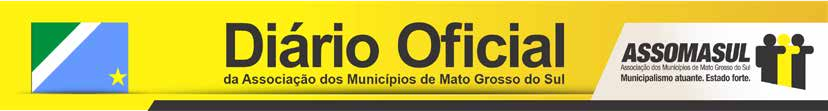 Órgão de divulgação oficial dos municípiosMatéria enviada por RAMÃO LINO GUERREIROTERCEIRO TERMO ADITIVO AO CONTRATO ADMINISTRATIVO N.º 141/2017PROCESSO N.º 103/2017PREGÃO PRESENCIAL N.º 049/2017PARTES: Município de Iguatemi (MS) e a empresa Peraro & Cia Ltda – MEFUNDAMENTO LEGAL: O presente termo aditivo tem fundamento legal Lei Federal nº. 8.666/93.OBJETO: Prorrogação dos prazos de execução e de vigência do contrato original celebrado em 23/05/2017.PRORROGAÇÃO: O saldo remanescente do contrato fica prorrogado por mais 07 (sete) meses, tendo a vigência final em 23/12/2020.DISPOSIÇÕES GERAIS: Ficam ratificadas as demais cláusulas do contrato original, passando o presente Termo Aditivo a fazer parte integrante do referido instrumento contratual.Iguatemi (MS), 22 de maio de 2020.ASSINAM: Patrícia Derenusson Nelli Margatto Nunes (CONTRATANTE) e Leonardo Luccas Peraro (CONTRATADA).Matéria enviada por RAMÃO LINO GUERREIROwww.diariooficialms.com.br/assomasul182Prefeitura Municipal de Iguatemi AVISO DE LICITAÇÃO AVISO DE LICITAÇÃOPROCESSO N°. 085/2020 PREGÃO PRESENCIAL N°. 026/2020O MUNICÍPIO DE IGUATEMI, ESTADO DE MATO GROSSO DO SUL, sito a Avenida Laudelino Peixoto, nº. 871, Cen- tro, através da Prefeita Municipal e de seu Pregoeiro Oficial e Equipe de Apoio, designados pelo Decreto Municipal n.º. 1.568/2018, pelo presente, torna público, para o conhecimento dos interessados, que realizará LICITAÇÃO na mo- dalidade PREGÃO PRESENCIAL tipo “MENOR PREÇO POR ITEM”, que será processado e julgado em conformidade com os preceitos da Lei Federal nº. 10.520/2002 e do Decreto Municipal nº. 497/2006, aplicando-se subsidiariamente as normas da Lei Federal nº. 8.666/93 e suas posteriores alterações e Lei Complementar nº. 123/06, sob as seguintes condições:OBJETO: O objeto da presente licitação refere-se à seleção de proposta mais vantajosa, visando aquisição futura e parcelada de Equipamentos de Proteção Individual (EPIs), para atender as necessidades das Secretarias, conforme es- pecificações e quantidades constantes na PROPOSTA DE PREÇOS – ANEXO I e TERMO DE REFERÊNCIA – ANEXO IX, ambos anexos ao Edital.RECEBIMENTO E ABERTURA DOS ENVELOPES DE HABILITAÇÃO E PROPOSTA: 23 de junho de 2020, às09h00min, em sessão pública, a ser realizada na sala de licitações, localizada na Avenida Laudelino Peixoto, nº. 871, Centro, Iguatemi/MS.Os interessados em participar na presente licitação deverão retirar o Edital no Departamento de Licitações e Compras Públicas ou no endereço eletrônico do Município, www.iguatemi.ms.gov.br.Outras informações poderão ser obtidas pelo telefone (0**67) 3471–1130 no horário das 07h00min às 13h00min.Iguatemi/MS, 02 de junho de 2020.André de Assis Voginski Pregoeiro Oficial Decreto 1.568/2018